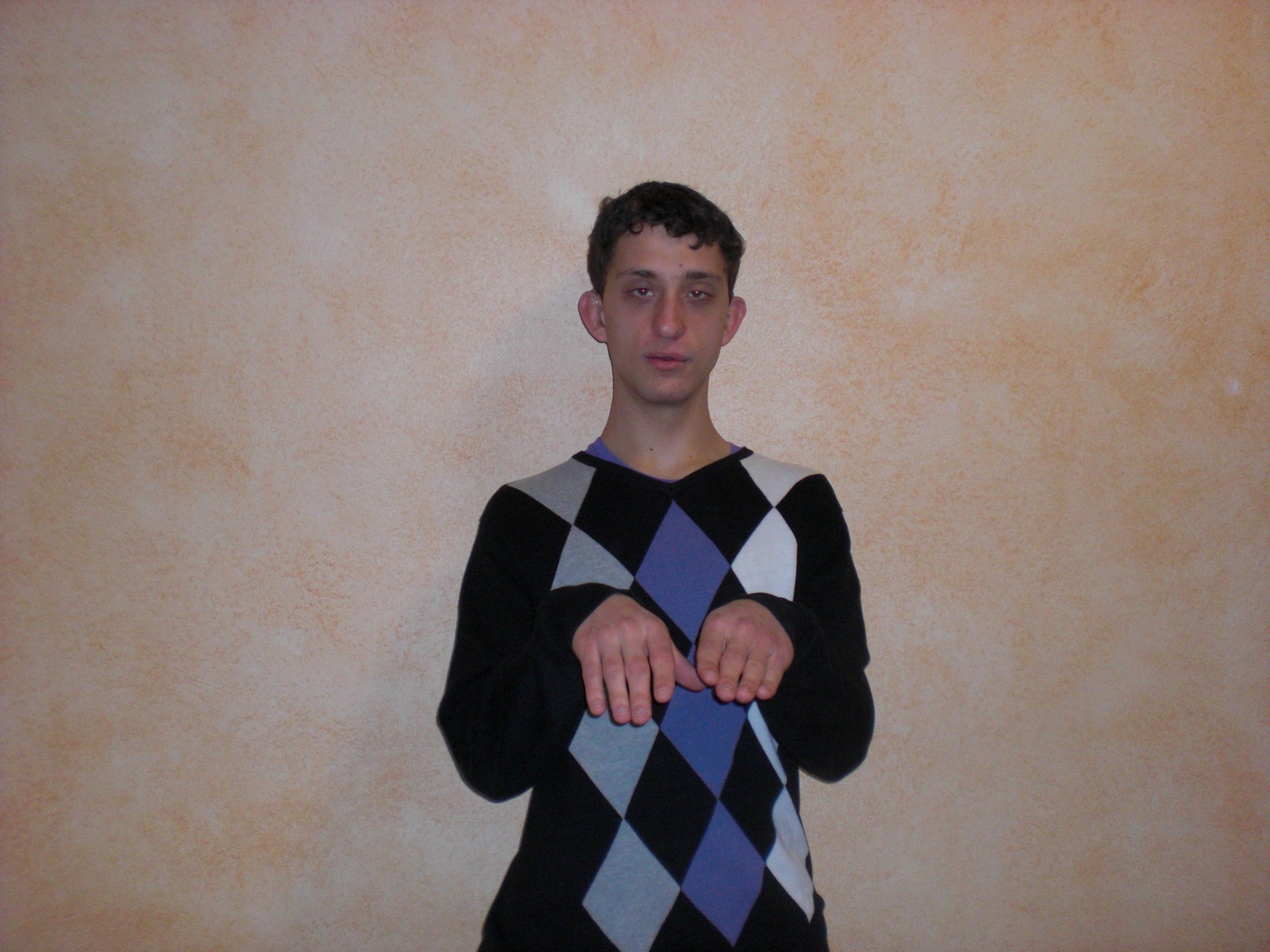 fair